 ISTITUTO COMPRENSIVO STATALE TERAMO 4 di SAN NICOLÒ A TORDINOScuola dell’infanzia, primaria e secondaria di I° grado PIANO  EDUCATIVO  INDIVIDUALIZZATOper l’integrazione degli alunni con disabilità( art. 12 legge 104/92  e  art. 4  D.P.R.  24.02.1994 )Programmazione           	 curricolare (obiettivi minimi/semplificata)       individualizzataALUNNO/A : ………………………………………………………Ins. sostegno ……………………………………………………………….….  n. ore settimanali ……..Assistente educativo……………………….. ....……………………………..n. ore settimanali ………DATI   CONOSCITIVI Cognome ………………………………………     Nome………………………………………………………nato a …………………………….. il…………    residente ………………………………………………………………via  ………………………………………………..    tel.…………………………………………………………………………sezione ………...…………………………………    scuola …………………………………………………………………..  	DIAGNOSI  CLINICA/FUNZIONALEDalla documentazione clinico - diagnostica, rilasciata in data ………………………. dal Dott. ……………………………….., Unità Operativa di Neuropsichiatria Infantile di…………………………………… , per l'alunno ………………………………………., risulta quanto segue: ………………………………………………………………………………………………………………………………………………………………………………………………………………………………………………………………………………………………………………………………………………………………………………………………………………………………………PROFILO DINAMICO FUNZIONALE (aggiornato in data ………………)Asse cognitivo:………………………………………………………………………………………………………………………………………………………………………………………………………………………………………………………………………………………………………………………………………………………………………………………………………………………Asse affettivo-relazionale: ………………………………………………………………………………………………………………………………………………………………………………………………………………………………………………………………………………………………………………………………………………………………………………………………………………………Asse comunicazionale e linguistico: ………………………………………………………………………………………………………………………………………………………………………………………………………………………………………………………………………………………………………………………………………………………………………………………………………………………Asse sensoriale:………………………………………………………………………………………………………………………………………………………………………………………………………………………………………………………………………………………………………………………………………………………………………………………………………………………Asse motorio-prassico:………………………………………………………………………………………………………………………………………………………………………………………………………………………………………………………………………………………………………………………………………………………………………………………………………………………Asse neuropsicologico:………………………………………………………………………………………………………………………………………………………………………………………………………………………………………………………………………………………………………………………………………………………………………………………………………………………Asse dell’autonomia:………………………………………………………………………………………………………………………………………………………………………………………………………………………………………………………………………………………………………………………………………………………………………………………………………………………Asse degli apprendimenti:………………………………………………………………………………………………………………………………………………………………………………………………………………………………………………………………………………………………………………………………………………………………………………………………………………………Segnalazioni aggiuntive• L’alunno necessita di interventi di riabilitazione e terapia?    Sì                No Se sì, quali? …………………………………………………………………………………………………………………• Gli interventi di riabilitazione e terapia si svolgono:in orario scolastico                          in orario extra scolastico  • Numero di incontri settimanali ………….• L’alunno/a utilizza trasporti speciali?Se sì, descriverne la tipologia e se li utilizza con o senza accompagnatore:…………………………………………………………………………………………………………………………………………….……………………………………………………………………………………………………………………………………………STORIA   SCOLASTICA  PREGRESSA  DELL’ALUNNOScuola di provenienza…………………………………………………………………………………….Classe/sezione ………………Anno di certificazione ………………Ha usufruito del sostegno scolastico: 	                         Sì 	          No 	Se sì, da quanti anni ne usufruisce?..............Numero di ore settimanali ……………..
ORGANIZZAZIONE  SCOLASTICAORARIO  DELLA CLASSEORARIO  DOCENTI DI SOSTEGNOORARIO  ASSISTENTE EDUCATIVOStruttura del gruppo classe e numero degli alunni che lo compongono:…………………………………………………………………………………………………………………………………………….…………………………………………………………………………………………………………………………………………….Presenza di ulteriori alunni con abilità diverse:…………………………………………………………………………………………………………………………………………….…………………………………………………………………………………………………………………………………………….Numero di ore settimanali di lezione e organizzazione dell’orario giornaliero: …………………………………………………………………………………………………………………………………………….Caratteristiche della classe in relazione all’accoglienza dell’allievo in situazione di disabilità:…………………………………………………………………………………………………………………………………………….………………………………………………………………………………………………………Rapporto che l’allievo con disabilità ha con la struttura scolastica e con i compagni di classe:…………………………………………………………………………………………………………………………………………….………………………………………………………………………………………………………………………………………….L’alunno/a utilizza servizi e /o strumenti e/o ausili, sia per gli apprendimenti che per le autonomie, tra quelli di seguito elencati? Frequenza settimanale dell’alunnoOrario scolastico completo                                                       Orario scolastico ridotto                                                         Se ridotto spiegare le motivazioni e/o le attività svolte fuori dalla scuola in orarioScolastico:…………………………………………………………………………………………………………………………………………….…………………………………………………………………………………………………………………………………………….…………………………………………………………………………………………………………………………………………….…………………………………Modalità organizzative delle attività programmate all’interno della scuolaIndicare le modalità di integrazione e i settori di attività: classe intera;  lavoro di gruppo interno alla classe;  attività di laboratorio con la classe; attività di laboratorio anche con alunni di altre classi; attività individualizzata in rapporto uno a uno con l’insegnante di sostegno, fuori dalla classe; attività per piccoli gruppi condotte dal docente di sostegno fuori dalla classe;altro…………………………………………………………………………………………………Note:____________________________________________________________________________________________________________________________________________________________________________________________Particolari attività programmate per la classe che coinvolgono l’alunno con   disabilità• Attività di recupero, consolidamento e potenziamento …………………………………………………………………………………………………………………• Attività di laboratorio, di classi aperte, per gruppi…………………………………………………………………………………………………………………• Visite didattiche e viaggi d’istruzione…………………………………………………………………………………………………………………• Altro…………………………………………………………………………………………………………………ANALISI  DELLA  SITUAZIONE  DI  PARTENZA  DELL’ALUNNOSfera socio-affettiva(Relazionalità – interesse – partecipazione, impegno e responsabilità, autonomia)…………………………………………………………………………………………………………………………………………….…………………………………………………………………………………………………………………………………………….…………………………………………………………………………………………………………………………………………….…………………………………………………………………………………………………………………………………………….…………………………………………………………………………………………………………………………………………….…………………………………………………………………………………………………………………………………………….…………………………………………………………………………………………………………………………………………….…………………………………………………………………………………………………………………………………………….…………………………………………………………………………………………………………………………………………….…………………………………………………………………………………………………………………………………………….…………………………………………………………………………………………………………………………………………………………………………………………………………………………………………………………………………………………Sfera cognitiva e neuropsicologica(Sviluppo cognitivo, attenzione, memoria, organizzazione spazio-temporale)……………………………………………………………………………………………………………………………………………………………………………………………………………………………………………………………………………………………………………………………………………………………………………………………………………………………………………………………………………………………………………………………………………………………………………………………………………………………………………………………………………………………………………………………………………………………………………………………………………………………………………………………………………………………………………………………………………………………………………………………………………………………………………………………………………………………………………………………………………………………………….…………………………………………………………………………………………………………………………………………………………………………………………………………………………………………………………………………………………………………………………………………………………………………………………………………………………………………………………………………………………………………………………………………………………………………………….………………………………………………………………………………………………………………………………………………………………………………………………………………………………………………………………………………………………………………………………………………………………………………………………………………………………………………………………………………………………………………………………………………………………………………….  Sfera linguistico – comunicazionale(Mezzi privilegiati e contenuti, comprensione, verbalizzazione e produzione)…………………………………………………………………………………………………………………………………………………………………………………………………………………………………………………………………………………………………………………………………………………………………………………………………………………………………………………………………………………………………………………………………………………………………………………….…………………………………………………………………………………………………………………………………………………………………………………………………………………………………………………………………………………………………………………………………………………………………………………………………………………………………………………………………………………………………………………………………………………………………………………..…………………………………………………………………………………………………………………………………………………………………………………………………………………………………………………………………………………………………………………………………………………………………………………………………………………………………………………………………………………………………………………………………………………………………………………… Sfera motorio – prassica(Motricità globale, motricità fine, abilità grafiche, prassie semplici e complesse, schema corporeo)………………………………………………………………………………………………………………………………………………………………………………………………………………………………………………………………………………………………………………………………………………………………………………………………………………………………………………………………………………………………………………………………………………………………………………………………………………………………………………………………………………………………………………………………………………………………………………………………………………………………………………………………………………………………………………………………………………………………………………………………………………………………………………………………………………………………………………………………………………………………………………………………………………………………………………………………………………………………………………………………………………………………………………………………………………………………………………………………………………………………………………………………………………………………………………………………………………………………………………………………………………………………………………………………………………………….…………………………………………………………………………………………………………………………………………………………………………………………………………………………………………………………………………………………………………………………………………………………………………………………………………………………………………………………………………………………………………………………………………………………………………………….……………………………………………………………………………………………………………………………………………………………………………………………………………………………………………………………………………………………………………………………………………………………………………………………………………………………………………………………………………………………………………..Sfera degli apprendimenti: controllo iniziale delle conoscenze e abilità possedute dall’alunno; punti di forza (abilità), punti di debolezza (difficoltà/deficit).Data/periodo:……………………………………….  •  Prerequisiti:  totalmente assenti                  ben padroneggiati                 parzialmente assenti  conoscitivi con lievi lacune      altro …………………………………………………………………... •  Crescita intellettivaGioco:…………………………………………………………………………………………………………...Grafismo: ………………………………………………………………………………………………………Produzione orale e scritta: …..……………………………………………………………………………….Seriazione:……………………………………………………………………………………………………..Classificazione:………………………………………………………………………………………………..Conoscenza numerica:……………………………………………………………………………………….Esposizione/rielaborazione orale:…………………………………………………………………………PROGRAMMAZIONE DELL’ATTIVITA’ EDUCATIVA E DIDATTICAObiettiviContenutiStrategie operative e didatticheModalità di svolgimento delle verificheOsservazione sistematica.La valutazioneLa valutazione non si limiterà a prendere atto dei livelli di abilità e conoscenza acquisite dall’ alunno, ma giudicherà in modo più complessivo se il soggetto, in un certo ambito, ha progredito oppure dimostra di poter progredire. Inoltre definirà i livelli raggiunti dall’alunno in rapporto agli obiettivi stabiliti e verificherà l’efficacia del percorso educativo-didattico. A tal proposito la valutazione sarà effettuata considerando i livelli di partenza, l’impegno dimostrato, le conoscenze acquisite e i livelli di apprendimento conseguiti; tenendo in debito conto le capacità effettive in relazione al deficit e sempre in vista del raggiungimento degli obiettivi fissati. La valutazione: PEI conforme agli obiettivi ministeriali, PEI differenziatoStrategia didattica generalePer gli aspetti nei quali non sono introdotti interventi individualizzati, si rimanda alla programmazione di classe.Materiale da allegare alla programmazione educativo – didattica Obiettivi curricolari e strategie didattiche Obiettivi curricolari semplificati e strategie didattiche  Obiettivi di consolidamento e/o potenziamento Obiettivi differenziati e strategie didattiche Altro: ………………………………………Verifiche del PEIIl seguente Piano Educativo Individualizzato verrà sottoposto a verifica e conseguente ridefinizione periodica in qualunque momento il consiglio di sezione/ classe, su proposta di uno qualunque dei suoi componenti, ne ravvisi la necessità.La verifica dei risultati raggiunti e della congruenza delle scelte effettuate avviene durante le osservazioni sul processo di apprendimento e formazione dell’alunno.Il presente documento  è stato elaborato dal Consiglio di Sezione/ Classe ………………… ai sensi dell’art. 5 co. 2 D.P.R. 24/02/’94. (Letto, Confermato, Sottoscritto). Il trattamento e la segretezza dei dati e delle informazioni qui registrate sono tutelati da quanto disposto dalla legge n. 675 del 31.12.1996 recante disposizioni in materia di “Tutela delle persone e di altri soggetti rispetto al trattamento dei dati personali”.Teramo,  ……………………………Il Dirigente Scolastico …………………………………………………………    La famiglia 	………………………………………	      	………………………………………Le Docenti	…………………………………………………	     	…………………………………………………			…………………………………………………LunedìMartedìMercoledìGiovedìVenerdìSabatoLunedìMartedìMercoledìGiovedìVenerdìSabatoLunedìMartedìMercoledìGiovedìVenerdìSabatoLa mensa saltuariamente SI’ NOLa mensa tutti i giorni SI’NOIl trasporto specialeSI’NOIl trasporto speciale con accompagnatoreSI’NOL’ascensoreSI’NOIl bagno attrezzatoSINOLa carrozzellaSINOIl banco specialeSINOIl computerSINOIl computer con ausili particolariSINOL’ambiente di riposoSINOStrumenti e ausili particolariSINOAltro (specificare)SINOPer l’alunno si prevede di perseguireObiettivi di apprendimento previsti per la classeObiettivi minimi previsti per la classeObiettivi differenziatiAltro………………………………………………………………………………………………………… All’interno di ogni argomento o attività proposti alla classe  Sono proposti tutti gli argomenti previsti per la classe Sono proposti tutti gli argomenti previsti per la classe nei loro livelli più semplici Sono proposti i contenuti essenziali degli argomenti previsti per la classe Sono proposti alcuni contenuti degli argomenti più significativi e caratterizzanti la disciplina Sono proposti contenuti differenziatiAltro……………………………………………………………………………………………………………..Relazione attività guidata dal docente attività mediata dal docente  attività alternative attività in piccolo gruppo uso del computer altro…………………………………Attenzione stimolazione dell’attenzione condivisa alternanza attività/rinforzo altro…………………………………Comprensione       apprendimento esperienziale uso di mediatori didattici – Quali: ………………………. uso del computer verbalizzazione drammatizzazione attività grafico/pittoriche altro…………………………………       apprendimento esperienziale uso di mediatori didattici – Quali: ………………………. uso del computer verbalizzazione drammatizzazione attività grafico/pittoriche altro…………………………………Gli obiettivi fissati nel PEI possono:uniformarsi o corrispondere globalmente agli obiettivi didattici e formativi, propri del corso di studi seguito, previsti dai programmi ministeriali; in tal caso  l’alunno sarà valutato alla stregua dei compagni normodotati.L’alunno pervenuto all’ultima classe, per conseguire il Diploma attestante il superamento dell’esame di Stato, deve svolgere prove normali o equipollenti (Art.16 Legge104/92), le quali in ogni caso devono consentire di verificare che il candidato abbia raggiunto una preparazione culturale e professionale adeguata a quella richiesta dai programmi ministeriali.diversificarsi da quelli ministeriali quanto a livelli di apprendimento e di maturazione raggiungibili; in questo caso il consiglio di classe valuti i risultati dell’apprendimento con voti relativi esclusivamente allo svolgimento PEI. Tale valutazione ha valore legale al fine della prosecuzione degli studi e di essi viene fatta menzione in calce alla scheda di valutazione o alla pagella (Art.15 OM 21/05/2011 n.90).Gli alunni valutati  in modo differenziato, pervenuti all’ultima classe, possono partecipare agli esami di Stato (OM 26/07) svolgendo prove differenziate, omogenee al percorso svolto, finalizzate all’attestazione delle competenze e delle abilità conseguite (Art.13 del DPR n.323/1998). Tale attestazione può costituire un credito formativo spendibile.Sulla base delle finalità, dei contenuti, delle strategie operative e degli strumenti individuati, il Consiglio di Sezione/Classe delibera l’adozione di una programmazione: curricolare (obiettivi minimi/semplificata/con strumenti compensativi)     individualizzata altro   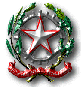 